Муниципальное общеобразовательное учреждение средняя общеобразовательная школа № 50ПОРТФОЛИО ОБУЧАЮЩЕГОСЯФамилия __________________________________________________________Имя ______________________________________________________________Отчество _________________________________________________________Число, месяц, год рождения __________________________________________Год начала работы над портфолио _____________________________________Классный руководитель___________________________________                                                    (Фамилия, имя, отчество)СОДЕРЖАНИЕ:I раздел «Мой портрет»Информационный лист	стрРезультаты психологической  диагностики учащегося	стр2.1 Познание себя!	стр2.2.Кем желаю быть	стрХарактеристка классного руководителя 	стрII раздел «Рабочие материалы» Сведения об успеваемости по годам	.стрРезультаты о промежуточной аттестации и участии в проектной деятельности	стрСведения об участии в предметных олимпиадах (ВСОШ)	стрСведения об участии в мероприятиях учебно - познавательного направления  
(НПК, конференции и т.д. по предметам…)	стрУчастие в мероприятиях художественного и музыкального направления 	стрУчастие в мероприятиях спортивного направления (в том числе и ГТО) 	стрУчастие в мероприятиях общественно - социального направления 	стрОтзывы, рецензии  руководителей работ 	стрПриложение ( примеры выполненных работ, период последние 3 года) 	стр III раздел «Мои достижения».Образовательный рейтинг порфолио	стрПриложение (коплект сертифицированных документов)	стрI раздел «Мой портрет»Информационный листРезультаты психологической 
диагностики учащегосяЛучше всего я умею:Я не очень хорошо умею:Больше всего я хочу научиться лучше…Вот, что мне для этого нужно:Результат «Удалось ли мне этого достичь за год»Кем желаю бытьХарактеристика классного руководителя.II раздел «Рабочие материалы» Результаты успеваемости по годам8 класс9 класс10 класс11 классСведения о промежуточной аттестации и участии в проектной деятельностиСведения об участии в предметных олимпиадах (ВСОШ)Школьный уровень – (участник 1 балл, призер- 2 балла, победитель – 3 балла)
Муниципальный уровень – (участник 3 балла, призер- 4 балла, победитель- 5 баллов)
Краевой уровень – (участник 5 баллов, призер- 6 баллов, победитель- 7 баллов)
Всероссийский уровень – (участник 7 баллов, призер- 8 баллов, победитель – 9 баллов)
Сведения об участии в мероприятиях учебно  - познавательного направления
 (НПК, конференции и т.д. по предметам)
Школьный уровень – (участник 1 балл, призер- 2 балла, победитель – 3 балла)
Муниципальный уровень – (участник 3 балла, призер- 4 балла, победитель- 5 баллов)
Краевой уровень – (участник 5 баллов, призер- 6 баллов, победитель- 7 баллов)
Всероссийский уровень – (участник 7 баллов, призер- 8 баллов, победитель – 9 баллов)
Участие в мероприятиях художественного и музыкального направления Школьный уровень – (участник 1 балл, призер- 2 балла, победитель – 3 балла)
Муниципальный уровень – (участник 3 балла, призер- 4 балла, победитель- 5 баллов)
Краевой уровень – (участник 5 баллов, призер- 6 баллов, победитель- 7 баллов)
Всероссийский уровень – (участник 7 баллов, призер- 8 баллов, победитель – 9 баллов)
Участие в мероприятиях спортивного направления (в том числе и ГТО)Школьный уровень – (участник 1 балл, призер- 2 балла, победитель – 3 балла)
Муниципальный уровень – ( участник 3 балла, призер- 4 балла, победитель- 5 баллов)
Краевой уровень – (участник 5 баллов, призер- 6 баллов, победитель- 7 баллов)
Всероссийский уровень – (участник 7 баллов, призер- 8 баллов, победитель – 9 баллов)
Участие в мероприятиях общественно - социального направления
 (общественные поручения, самоуправление класса, детская организация, ДЮП,  волонтерское и скаутское движение, трудовая практика, …)Функция:
слушатель, наблюдатель  – 1 балл
участник, исполнитель- 2 балла
организатор, инициатор  – 3 баллаОтзывы, рецензии руководителей Приложение (примеры выполненных работ, период= последние 3 года)III раздел«Мои достижения»Образовательный рейтинг порфолиоЗаместитель директора по УВР __________________           ____________________________                                                        Подпись                                             Ф.И.О.Классный руководитель_________________________           ______________________________                                                        Подпись                                             Ф.И.О.М.П.Приложение (комплект сертифицированных документов)Информация\ годы5 класс
20____\ 20____6 класс
20____\ 20____7 класс
20____\ 20____8 класс
20____\ 20____9 класс
20____\ 20____10 класс
20____\20____11 класс
20____\20____Общеобразовательная организацияСредний балл успеваемостиУчреждения дополнительного образованияВнеурочная деятельность (кружки, секции, общественная деятельность)Образовательный рейтинг Портфолио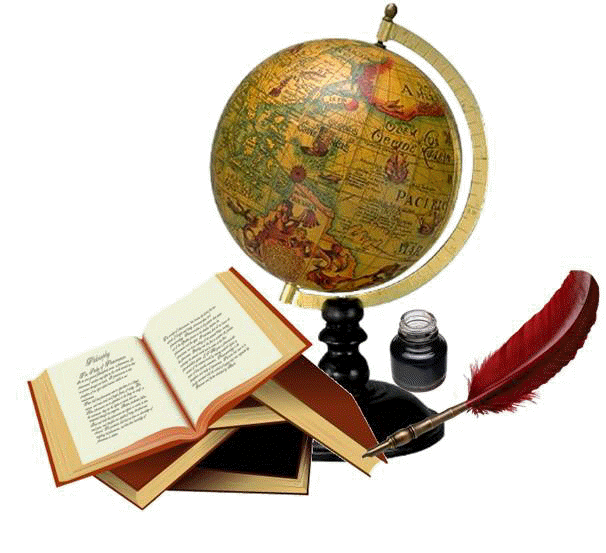 Познание себя!___
класс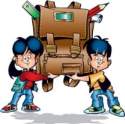 КлассПрофессияПочему мне нравится эта профессия8 класс9 класс10 класс11 класс№ПредметыЧетвертиЧетвертиЧетвертиЧетвертиГодовая оценка№Предметы1234Годовая оценка123456789101112131415№ПредметыЧетвертиЧетвертиЧетвертиЧетвертиГодовая оценка№Предметы1234Годовая оценка123456789101112131415№ПредметыЧетвертиЧетвертиЧетвертиЧетвертиГодовая оценка№Предметы1234Годовая оценка123456789101112131415№ПредметыЧетвертиЧетвертиЧетвертиЧетвертиГодовая оценка№Предметы1234Годовая оценка123456789101112131415№Наименование предмета20___\20___
класс_____20___\20___
класс_____20___\20___
класс_____20___\20___
класс_____20___\20___
класс_____20___\20___
класс_____20___\20___
класс_____20___\20___
класс_____20___\20___
класс_____20___\20___
класс_____20___\20___
класс_____20___\20___
класс_____20___\20___
класс_____20___\20___
класс_____20___\20___
класс_____20___\20___
класс_____20___\20___
класс_____20___\20___
класс_____Проект\ оценкаЭкзаменИтоговая оценкаПроект\ оценкаЭкзаменИтоговая оценкаПроект\ оценкаЭкзамИтоговая оценкаПроект\ оценкаЭкзамИтоговаяоценкаПроект\ оценкаЭкзамИтоговая оценкаПроект\ оценкаЭкзамИтог. оценкаПроект\ оценкаЭкзамИтог оценка123456789101112131415161718№ п\пКлассДата участияПредметУровеньРезультат (победитель, призер, участник)БаллыПодпись классного руководителя№ п\пКлассДата участияНаименованиемероприятияУровеньРезультат (победитель, призер, участник)БаллыПодпись классного руководителя№ п\пКлассДата участияНаименование мероприятияУровеньРезультат (победитель, призер, участник)МБОУ\
учреждение допобразованиеБаллыПодпись классного руководителя№ п\пКлассДата участияНаименование мероприятияУровеньРезультат (победитель, призер, участник)МБОУ\
учреждение допобразованиеБаллыПодпись классного руководителя№ п\пКлассДата проведенияНаименованиеГде проводилось мероприятиеФункции
(слушатель, участник, организатор)Подтверждающий документ (похвальные листы, благодарственные  письма, отзывы, фотографии, СМИ,…)Количество баллов№КомпонентыУровеньРезультатБаллыИндивидуальный накопительный балл 
по портфолио1Олимпиадышкольныйучастник11Олимпиадышкольныйпризер21Олимпиадышкольныйпобедитель31Олимпиадыгородскойучастник31Олимпиадыгородскойпризер41Олимпиадыгородскойпобедитель51Олимпиадыкраевойучастник51Олимпиадыкраевойпризер61Олимпиадыкраевойпобедитель71Олимпиадывсероссийскийучастник71Олимпиадывсероссийскийпризер81Олимпиадывсероссийскийпобедитель92Конкурсы, НПК и т.д.
 по предметамшкольныйучастник12Конкурсы, НПК и т.д.
 по предметамшкольныйпризер22Конкурсы, НПК и т.д.
 по предметамшкольныйпобедитель32Конкурсы, НПК и т.д.
 по предметамгородскойучастник32Конкурсы, НПК и т.д.
 по предметамгородскойпризер42Конкурсы, НПК и т.д.
 по предметамгородскойпобедитель52Конкурсы, НПК и т.д.
 по предметамкраевойучастник52Конкурсы, НПК и т.д.
 по предметамкраевойпризер62Конкурсы, НПК и т.д.
 по предметамкраевойпобедитель72Конкурсы, НПК и т.д.
 по предметамвсероссийскийучастник72Конкурсы, НПК и т.д.
 по предметамвсероссийскийпризер82Конкурсы, НПК и т.д.
 по предметамвсероссийскийпобедитель93Выставки, спортивные соревнования, художественные выставки, художественные соревнования, музыкальные соревнованияшкольныйучастник13Выставки, спортивные соревнования, художественные выставки, художественные соревнования, музыкальные соревнованияшкольныйпризер23Выставки, спортивные соревнования, художественные выставки, художественные соревнования, музыкальные соревнованияшкольныйпобедитель33Выставки, спортивные соревнования, художественные выставки, художественные соревнования, музыкальные соревнованиягородскойучастник33Выставки, спортивные соревнования, художественные выставки, художественные соревнования, музыкальные соревнованиягородскойпризер43Выставки, спортивные соревнования, художественные выставки, художественные соревнования, музыкальные соревнованиягородскойпобедитель53Выставки, спортивные соревнования, художественные выставки, художественные соревнования, музыкальные соревнованиякраевойучастник53Выставки, спортивные соревнования, художественные выставки, художественные соревнования, музыкальные соревнованиякраевойпризер63Выставки, спортивные соревнования, художественные выставки, художественные соревнования, музыкальные соревнованиякраевойпобедитель73Выставки, спортивные соревнования, художественные выставки, художественные соревнования, музыкальные соревнованиявсероссийскийучастник73Выставки, спортивные соревнования, художественные выставки, художественные соревнования, музыкальные соревнованиявсероссийскийпризер83Выставки, спортивные соревнования, художественные выставки, художественные соревнования, музыкальные соревнованиявсероссийскийпобедитель93Выставки, спортивные соревнования, художественные выставки, художественные соревнования, музыкальные соревнованияГТОучастник13Выставки, спортивные соревнования, художественные выставки, художественные соревнования, музыкальные соревнованияГТОбронза23Выставки, спортивные соревнования, художественные выставки, художественные соревнования, музыкальные соревнованияГТОсеребро33Выставки, спортивные соревнования, художественные выставки, художественные соревнования, музыкальные соревнованияГТОзолото44Средняя оценка табеля успеваемостиот 4 до 4,5«хорошист»14Средняя оценка табеля успеваемостиВыше 4,5«отличник»25Социально-общественная деятельностьслушатель15Социально-общественная деятельностьучастник 25Социально-общественная деятельностьорганизатор3Итоговый балл по портфолиоИтоговый балл по портфолиоИтоговый балл по портфолиоИтоговый балл по портфолиоИтоговый балл по портфолио